3rd Grade BINGO Qrt. 3Name ________________________________________________Common Sense Media Digital Passport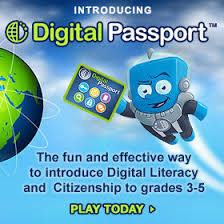 Complete Code.org Course 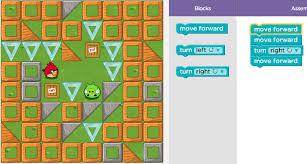 Make a list and use bullets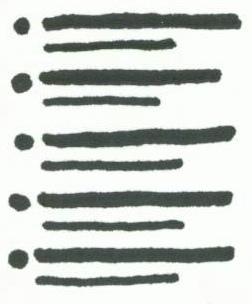 Make a poster about coding or internet safety. Save it and Print it.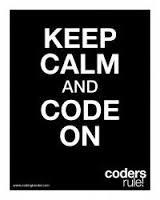 Use Active Inspire or an Story Maker iPad app and write an ebook about a technology topic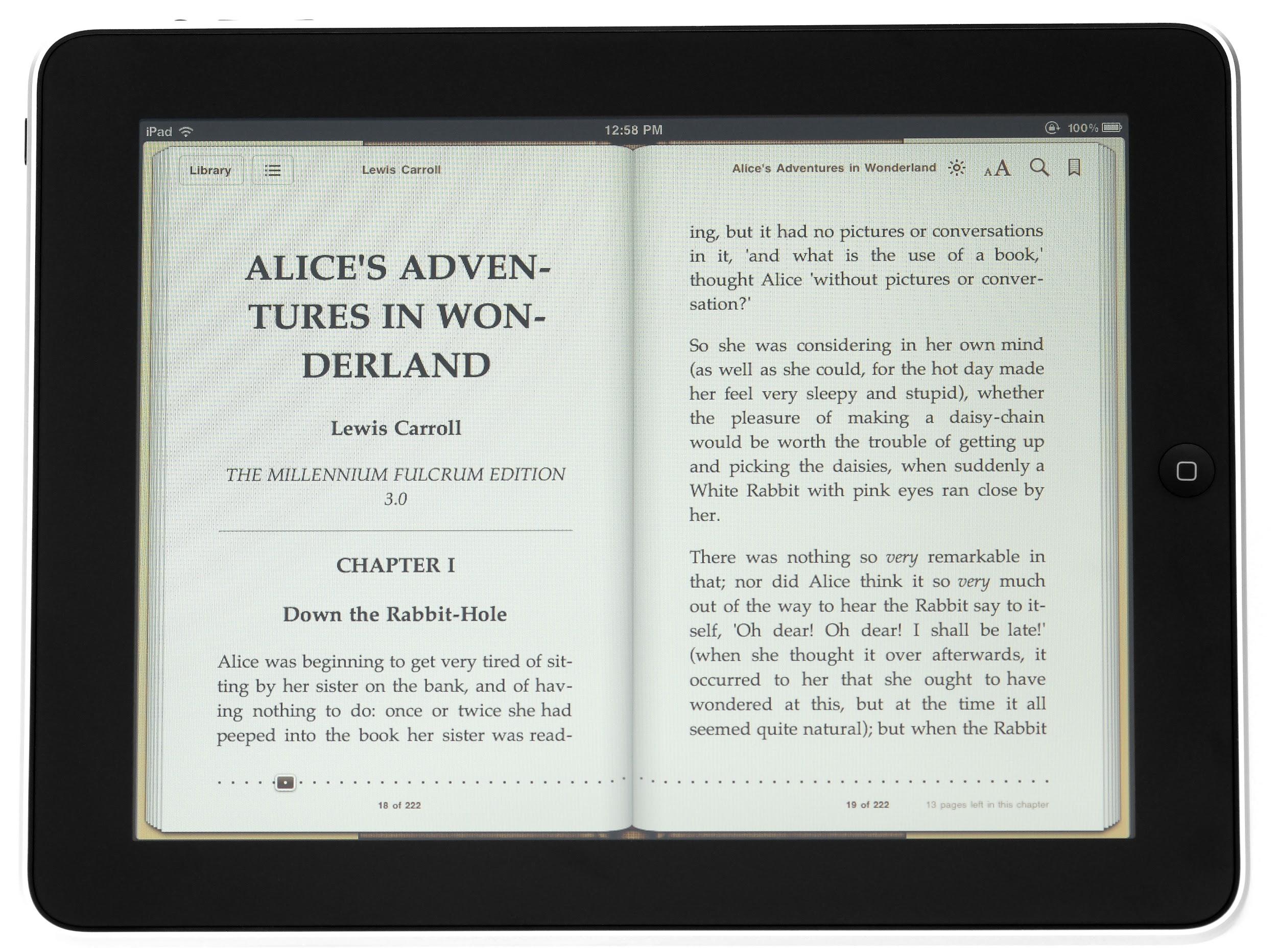 Complete Code.org Course 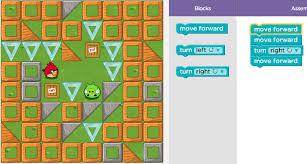 Complete Typing Challenge with 15 words per minute or more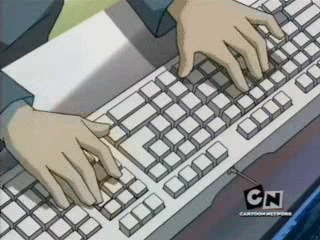 Common Sense Media Digital Passport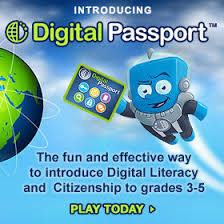 Publish one of your stories in Word and change the font size and color.  Add a picture.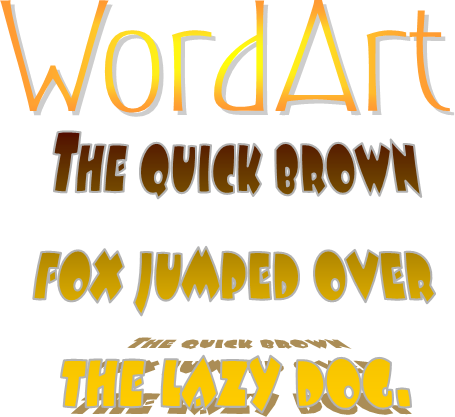 Common Sense Media Digital Passport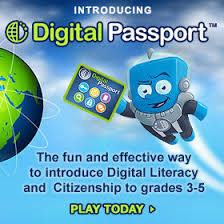 Complete Code.org Course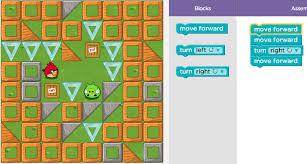 Complete Typing Challenge with 15 words per minute or more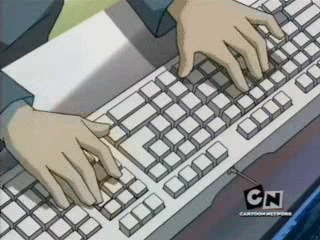 Complete Typing Challenge with 15 words per minute or more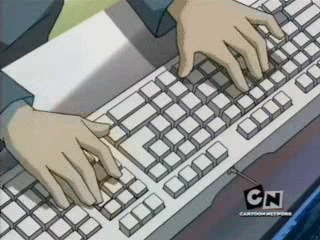 Make a digital art project using the tool of your choice.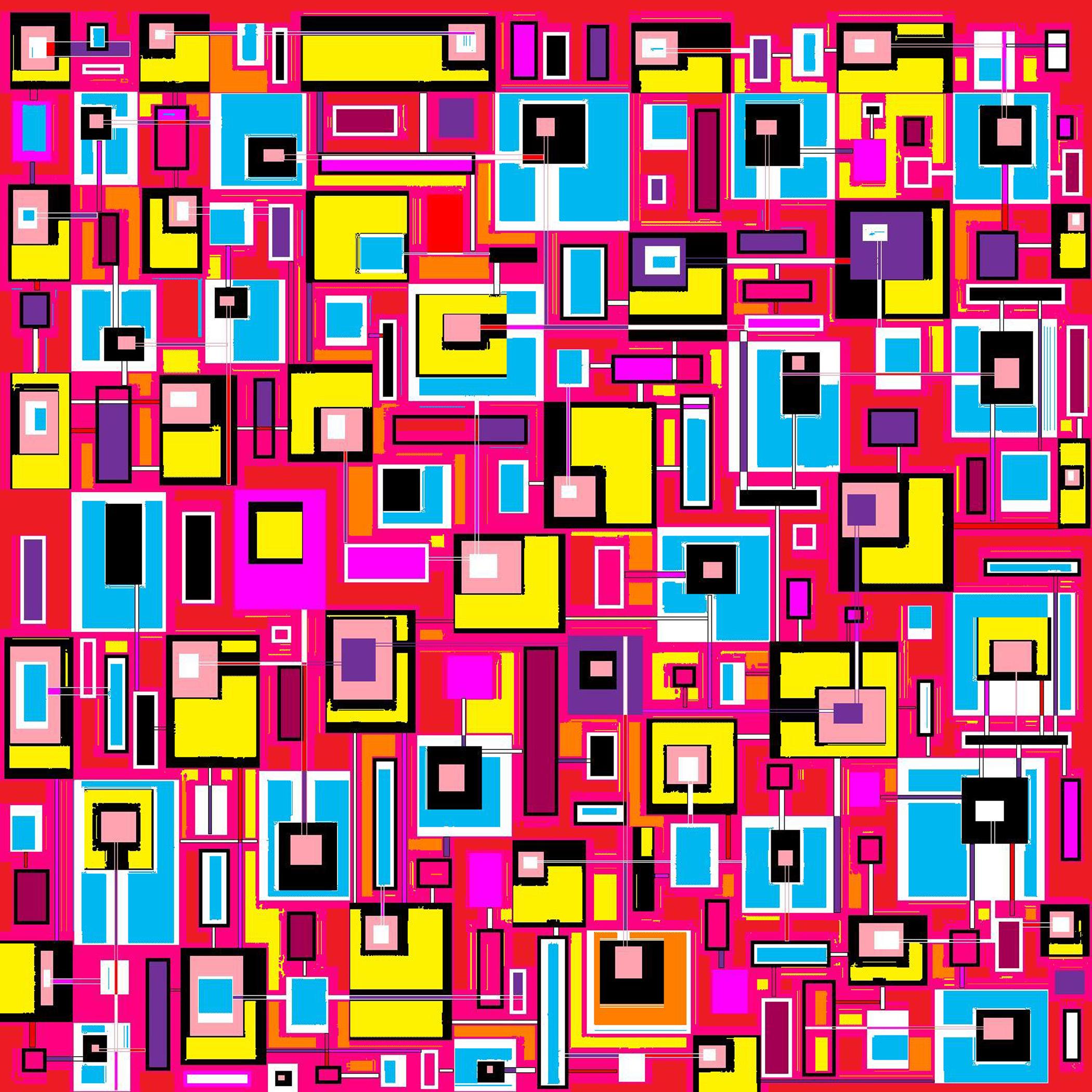 Common Sense Media Digital Passport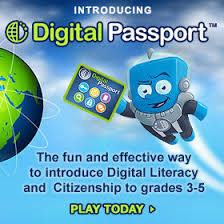 Complete Code.org Course 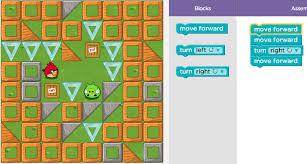 